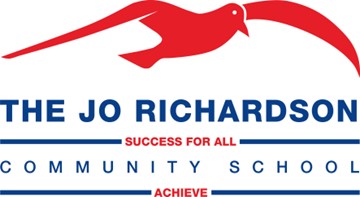 Internal Appeals Form  Please tick box to indicate the nature of your appeal and complete all white boxes on the form below.   Appeal against an internal assessment decision and/or a review of marking decision.  Appeal against the centre’s decision not to support a clerical re-check, a review of marking, a review of moderation or an appeal. This form must be signed, dated, and returned to the exams officer on behalf of the head of centre to the timescale indicated in the relevant appeals procedure.FOR CENTRE USE ONLYFOR CENTRE USE ONLYDate receivedCandidate No.Name of appellant:Name of Candidate: (if different)SubjectAwarding bodyQualificationComponent/unit name and codePlease state the grounds for the appeal below: (If applicable, tick below)  Where my appeal is against an internal assessment decision I wish to request a review of the centre’s marking  If necessary, continue on an additional page if this form is being completed electronically or overleaf if hard copy being completed. Please state the grounds for the appeal below: (If applicable, tick below)  Where my appeal is against an internal assessment decision I wish to request a review of the centre’s marking  If necessary, continue on an additional page if this form is being completed electronically or overleaf if hard copy being completed. Please state the grounds for the appeal below: (If applicable, tick below)  Where my appeal is against an internal assessment decision I wish to request a review of the centre’s marking  If necessary, continue on an additional page if this form is being completed electronically or overleaf if hard copy being completed. Please state the grounds for the appeal below: (If applicable, tick below)  Where my appeal is against an internal assessment decision I wish to request a review of the centre’s marking  If necessary, continue on an additional page if this form is being completed electronically or overleaf if hard copy being completed. Appellant signature:                                                                 Date of signature: Appellant signature:                                                                 Date of signature: Appellant signature:                                                                 Date of signature: Appellant signature:                                                                 Date of signature: 